BAB V PENUTUP Kesimpulan  Berdasarkan penyusunan laporan tugas akhir tentang Perancangan Rebranding Logo Komunitas Sinema Mbatu Adem Sebagai Upaya Menciptakan Brand Image, memiliki permasalahan dalam logo. Dengan dirancangnya logo baru sinema mbatu adem membuat komunitas ini lebih mampu menunjukkan brand image yang lebih baik. Hal ini juga berdampak pada pengaplikasian yang jadi lebih terorganisir. Jadi dapat disimpulkan bahwa Ketika suatu perusahaan, organisasi atau komunitas mampu memvisualisasikan filosofinya pada khalayak umum maka akan memberikan feedback yang cukup signifikan untuk kepentingan internalnya. Ini menjadi bukti bahwa logo atau identitas visual menjadi kebutuhan yang layak untuk dipertimbangkan secara matang.  Saran Berdasarkan laporan tugas akhir dengan judul Perancangan Rebranding Logo Komunitas Sinema Mbatu Adem Sebagai Upaya Menciptakan Brand Image. Penulis memberikan saran atas hal-hal yang dianggap perlu dilakukan dalam batas kemampuan penulis yaitu: Setelah terbentukanya brand image ini, diharapkan komunitas agar lebih aktif melakukan promosi baik secara online maupun offline, dikarenakan agar kegiatan membentuk citra tidak berhenti sampai disini dan kedepanya akan lebih baik. Pihak komunitas untuk mengikuti perkembangan media branding yang saat ini banyak digunakan. Saran kepada peneliti selanjutnya supaya lebih menganalisis informasi mengenai objek penilitian agar lebih mudah menemukan inti dari permasalahan yang di teliti. DAFTAR PUSTAKA JURNAL Andirani, Fizzy & Anandita, Camilla. (2019). Rebranding Sofyan Hotel Cut Meutia dalam Meningkatkan Citra. Jurnal Pustaka Komunikasi, 2(1), 93-104 Barry, Syamsul. (2016). Fenomena Komunitas Film. Jurnal Kalatanda, 1(2), 125139 Nabila, Nuzul Inaz. (2018). Pengaruh Perubahan Logo (Rebranding) terhadap Citra Perusahaan pada PT BANK BRI TBk. JIMF (Jurnal Ilmiah Manajemen Forkamma), 2(1), 117-126 Setyowulan, A., Setyaningsih, E., & Asrullah, A. (2020). Pembaruan Visual Logo HTII sebagai Upaya Rebranding Organisasi Profesi Non Profit. Jurnal Bakti Masyarakat Indonesia, 3(2), 597-605 Supriyadi., Fristin, Y., & Indra, G.K.N. (2016). Pengaruh Kualitas Produk dan Brand Image terhadap Keputusan Pembelian. Jurnal Bisnis dan Manajemen, 3(1), 135-144 Wahmuda, Faza & Hidayat, Moch Junaidi. (2020). Redesain Logo dan Media 	Promosi 	sebagai 	Citra 	Produk 	Makanan 	Ringan 	UKM Benok. ANDHARUPA: Jurnal Desain Komunikasi Visual & Multimedia, 6(2), 147-159 Zuhri, MA & Pebriyeni, E. (2020). Perancangan Redesain Logo Micow Padang. Jurnal Desain Komunikasi Visual, 10(2), 323-335 SKRIPSI Pratama, Robertus FS. 2014. Redesain Logo Toko Mainan "29 Toys" Semarang. Semarang: Universitas Dian Nuswantoro Setiadi, Hubert. 2016. Perancangan Rebranding Bengkel N'S Garage. Tangerang: Universitas Multimedia Nusantara SK TUGAS AKHIR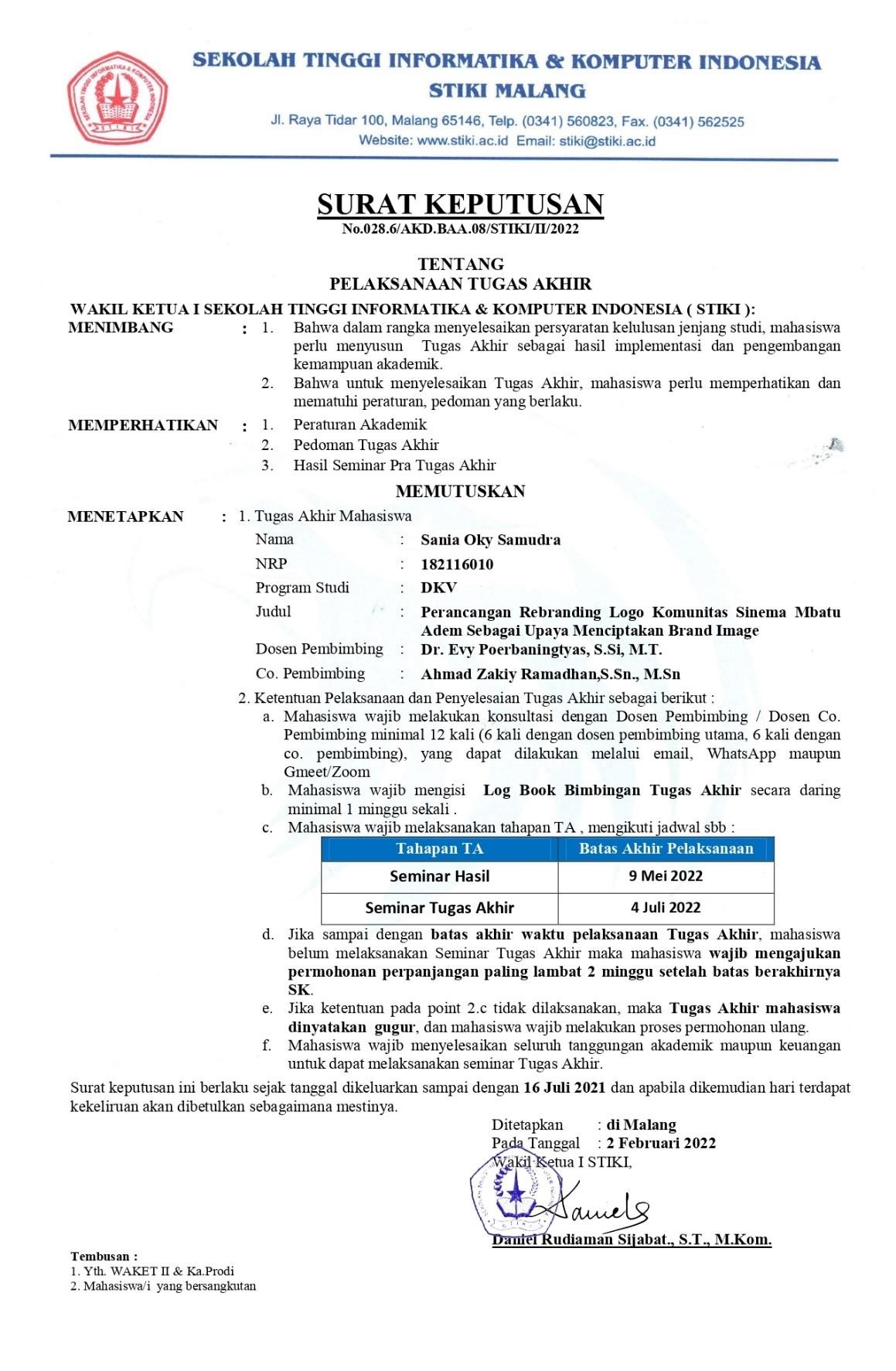 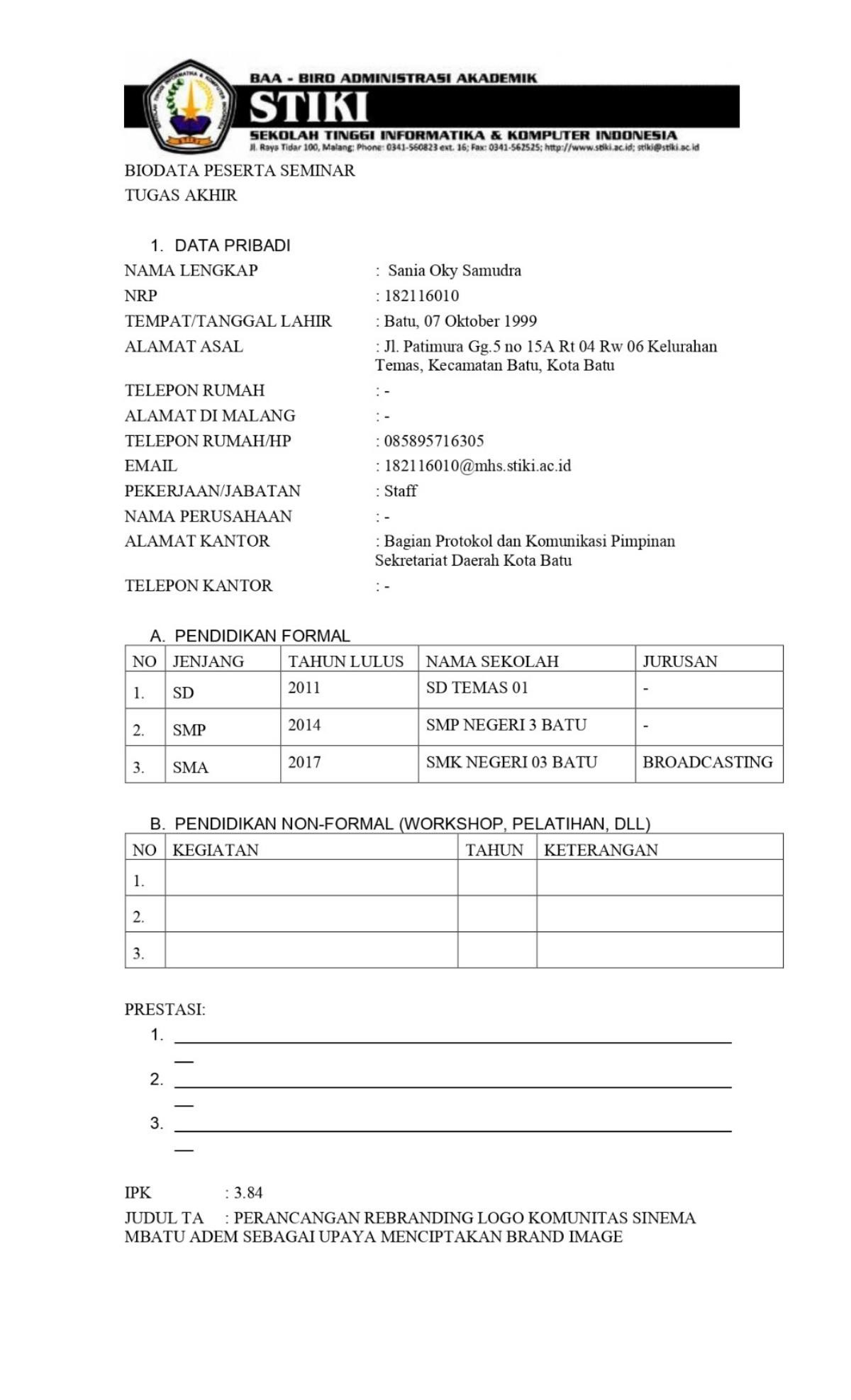 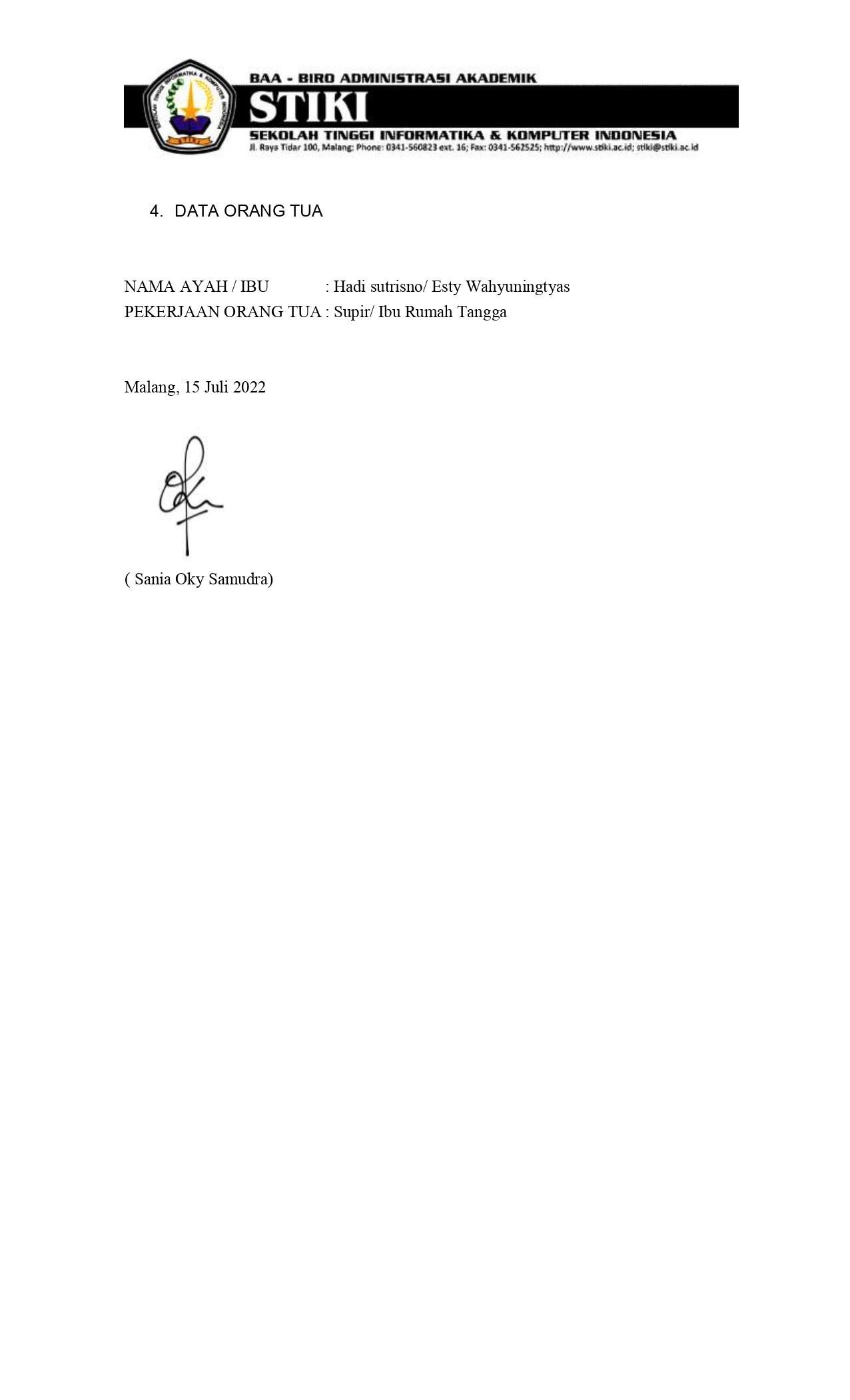 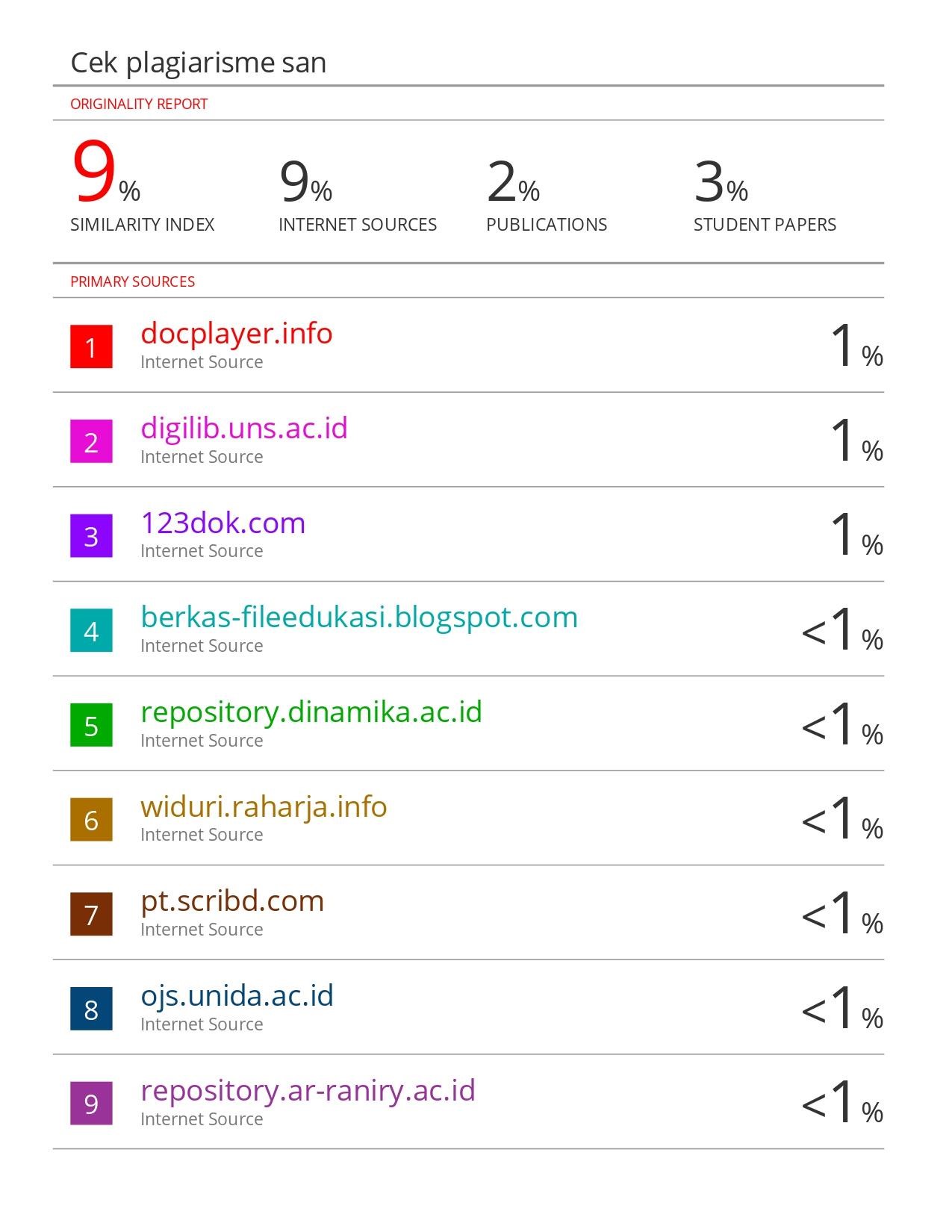 BUKTI MELAKUKAN WAWANCARA 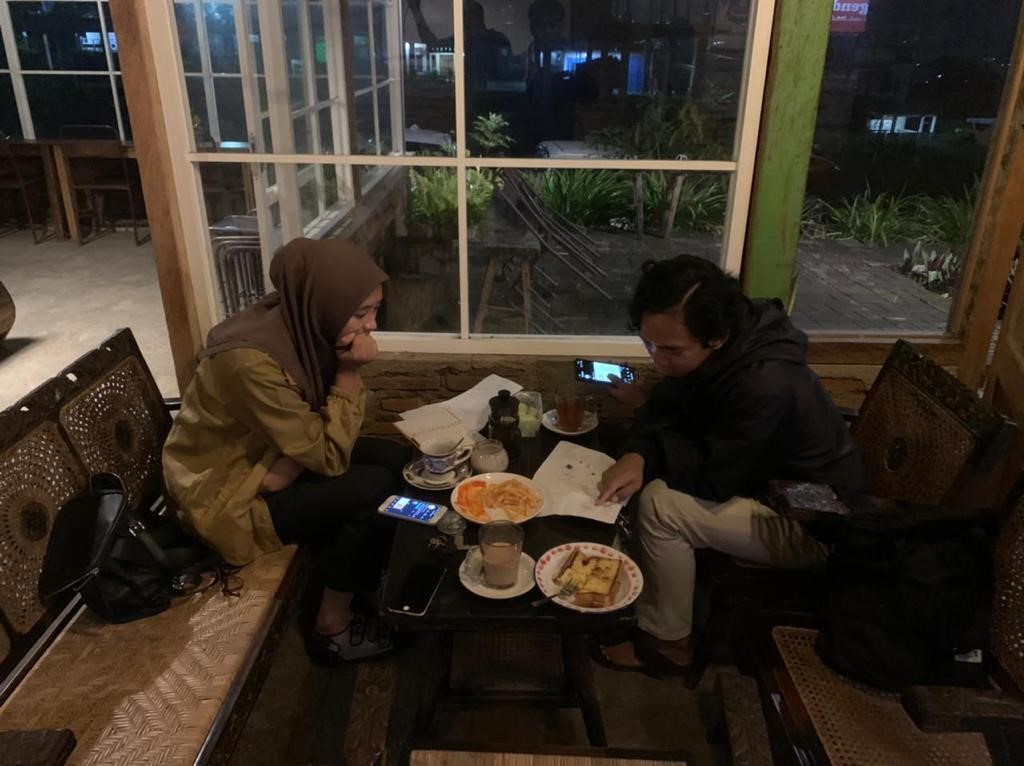 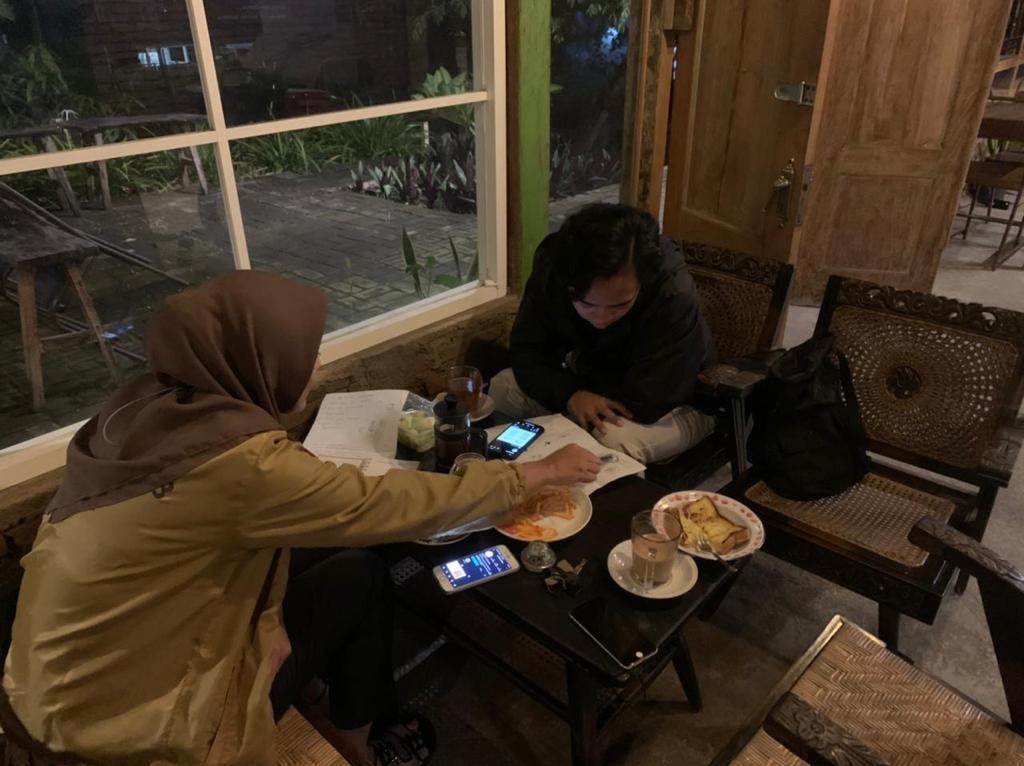 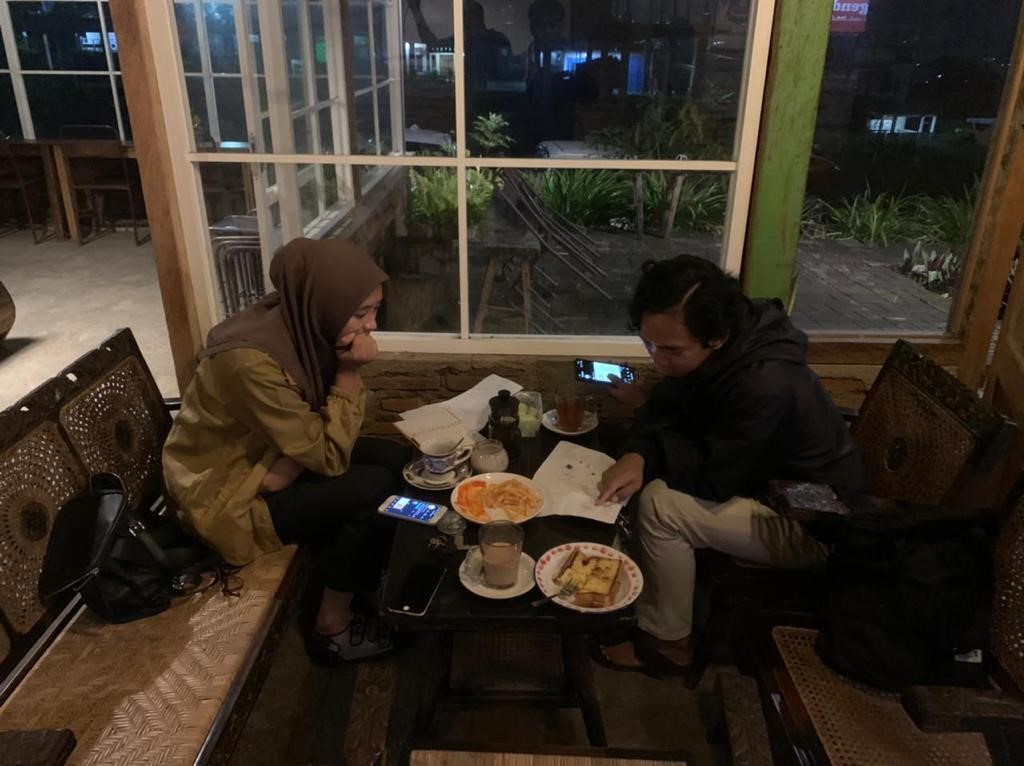 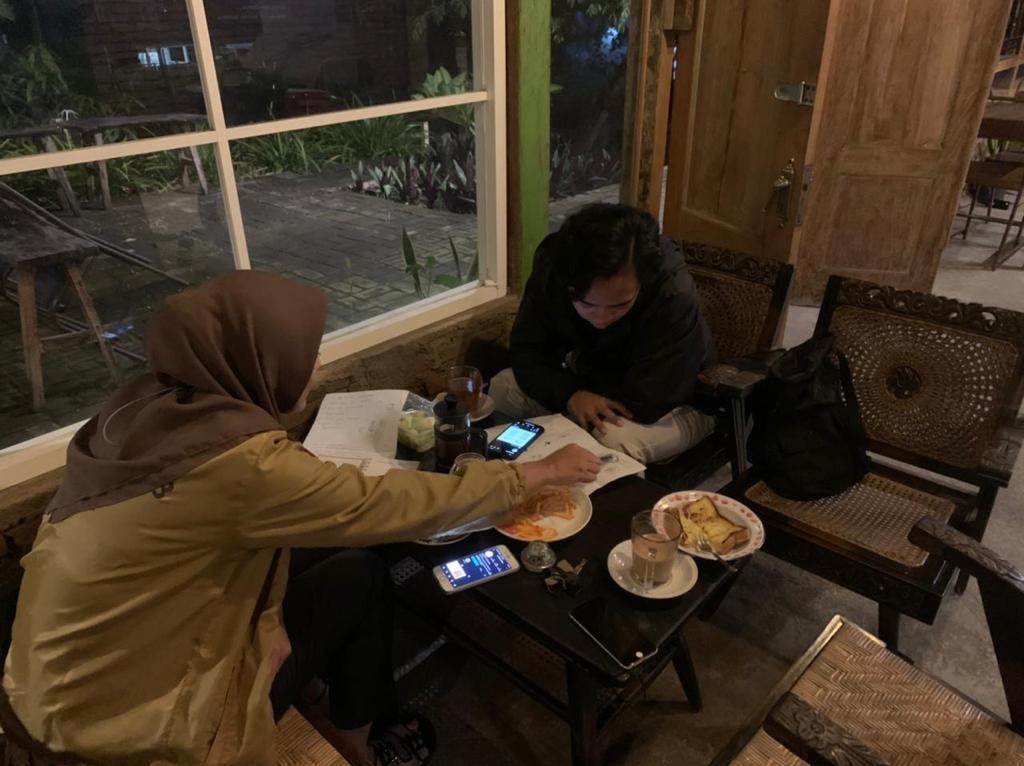 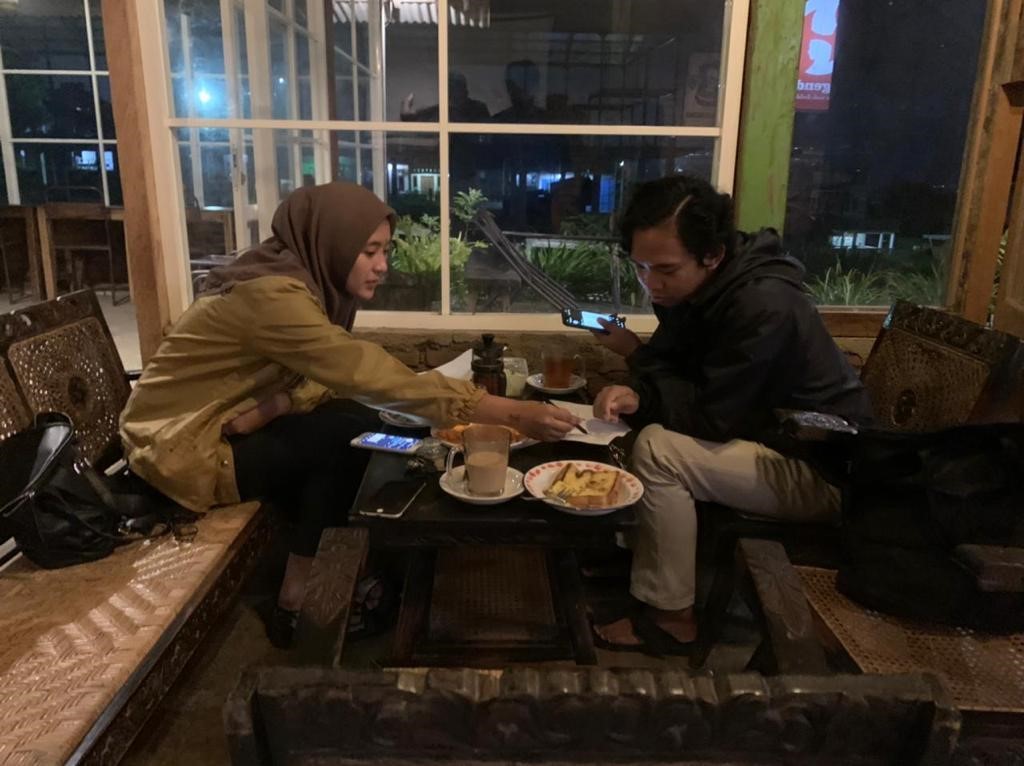 